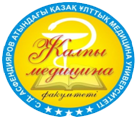 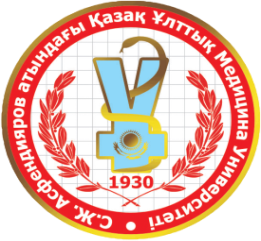 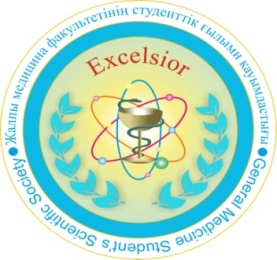 С.Ж.АСФЕНДИЯРОВ АЫНДАҒЫ ҚАЗАҚ ҰЛТТЫҚ МЕДИЦИНА УНИВЕРСИТЕТІ 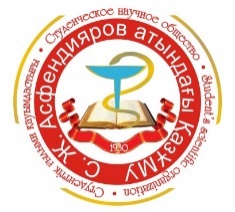 ЖАЛПЫ МЕДИЦИНА ФАКУЛЬТЕТІНІҢ SCIENCE CLUB «EXCELSIOR», «Педиатрия» секциясыҚұрметті студенттер!Жалпы медицина факультетінің SCIENCE CLUB «EXCELSIOR»  студенттерді«Клиникалық педиатрия: өзекті мәселелері мен келешегі» атты I-ші РЕСПУБЛИКАЛЫҚ СТУДЕНТТІК ҒЫЛЫМИ-ТӘЖІРИБЕЛІК КОНФЕРЕНЦИЯСЫНА қатысуға шақырады Конференцияның жұмыс тілі – қазақ, орыс, ағылшын.Қатысу түрі: мақала және ауызша баяндама	Мақаланы қабылдау мерзімі:  2015 жылдың 1-наурызына дейінКонференцияда баяндамамен қатысу үшін ғылыми жұмыстар 2 кезең бойынша іріктеледі.1 кезең kaznmuexcelsior@mail.ru  электронды желіге ғылыми жұмыстарды 2015 жылдың 1наурызына дейін жіберу. 2015 жылдың 5-наурызында  1 кезеңнен өткен авторларға 2 кезеңге шақыру қағазы жіберіледі.  2 кезең 13 наурыз күні Даңқ Залында ауызша баяндамалар тыңдалады. Конференцияның өтетін орны: Қазақстан Республикасы,  Алматы қаласы, Толе би көшесі 94, С.Ж.Асфендияров атындағы Қазақ Ұлттық Медицина Университеті. Талаптарға сәйкес келген барлық мақалалар International Students Journal of Medicine» журналының арнайы шығарылымында жарық көреді. Журналдың электронды нұсқасы http://isjm.kaznmu.kz журналдың ресми сайтында жарияланады. Мақаланы рәсімдеуге қойылатын талаптар:Сөздердің шектеу саны   4000.Мақала:  А4 форматында, гарнитура TimesNewRoman,  шрифт - 12, жолдардың аралық интервалы - 1, абзац – 1,25 см. Текстті тегістеу – көлденеңінен. Жиегі: сол жақ - 3 см, оң жақ  – 1,5 см, жоғарғы  – 2,5 см, төменгі – 2,5 см.Мақаланың құрылымы: мақаланың атауы бас әріппен (ортасында, баса қара түспен), астында - автор (аты-жөні, курс, факультет, ЖОО-ның аты, қала, елі); ғылыми жетекшісі (аты-жөні, дәрежесі, кафедрасы), екі интервал арқылы - текст, пайдаланған әдебиеттер тізімі міндетті түрде.Мақаланың негізгі құрамы: Тақырыптың өзектілігі (зерттеліп отырған мәселенің қысқаша өзектілігі); Мақсаты және міндеттері; Зерттеудің материалдары және әдістері (зерттеудің методологиялық сипаты); Нәтижесі және талқылау (нәтиженің интерпретациясы); Қорытынды; Пайдаланған әдебиеттер тізімі.Мақаланы рәсімдеу мысалы:Нақты күндер: 1 наурыз  – мақала қабылдаудың соңғы күні5 наурыз –  1 кезең қорытындысы                                  13 наурыз -2 кезең баяндамалардың конференцияда тыңдалуыҚосымша ақпараттар бойынша:- конференцияның ұйымдастыру комитеті kaznmuexcelsior@mail.ru, http://vk.com/kaznmuexcelsior - конференцияны ұйымдастырушылар SC «Excelsior» - SC «Excelsior»:   Пирманов Азат  8(701)192-58-87,    8(705)737-85-04УДК Белсенді демалудың оқу үлгеріміне әсері    Балықбаева А.Б 4 курс, факультет «Жалпы медицина», С.Ж.Асфендияров атындағы Казақ Ұлттық Медицина университеті, Алматы, ҚазақстанЖаксыгелдинов А.А. медицина ғылымдарының докторы, қалыпты физиология кафедрасы 
(бос жол)(бос жол)Мақала тексті….